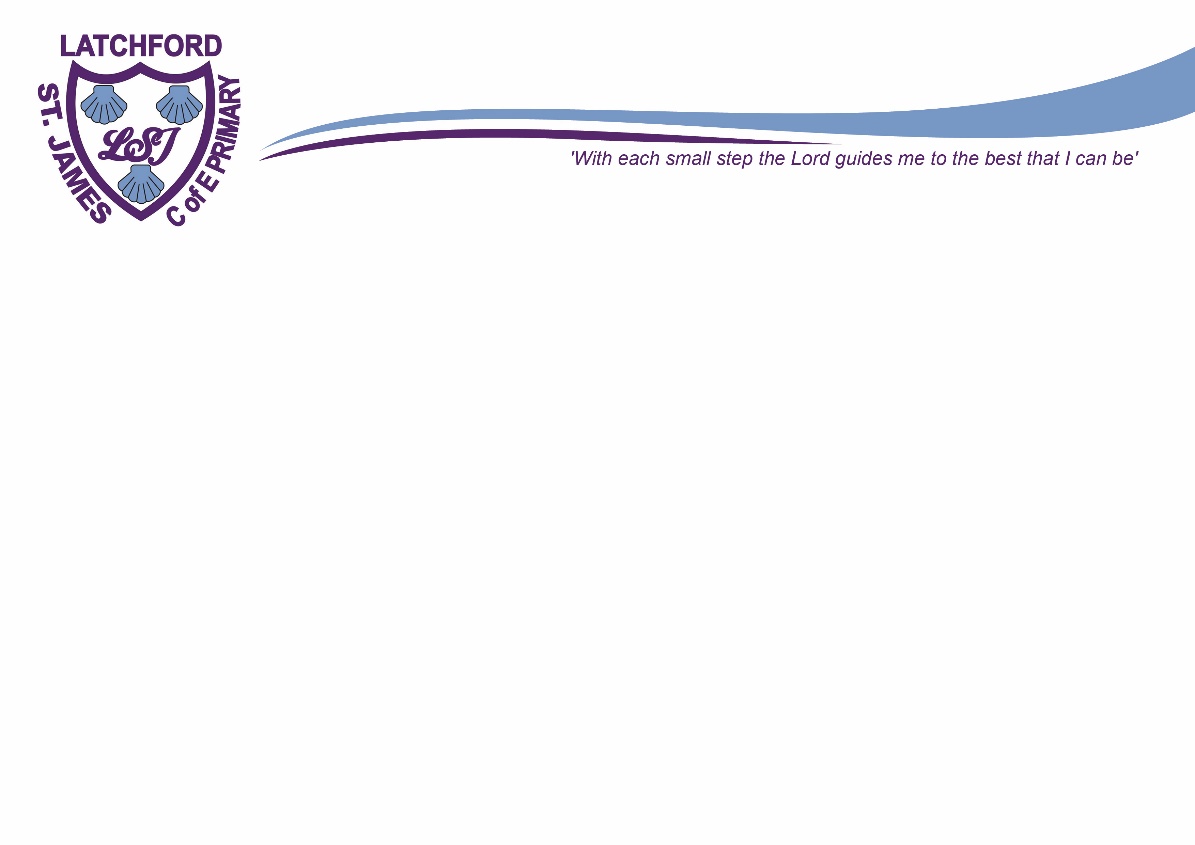 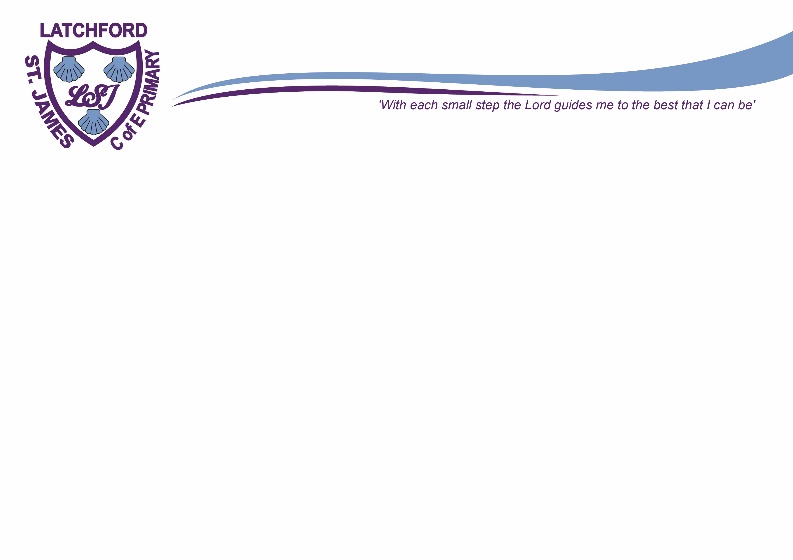 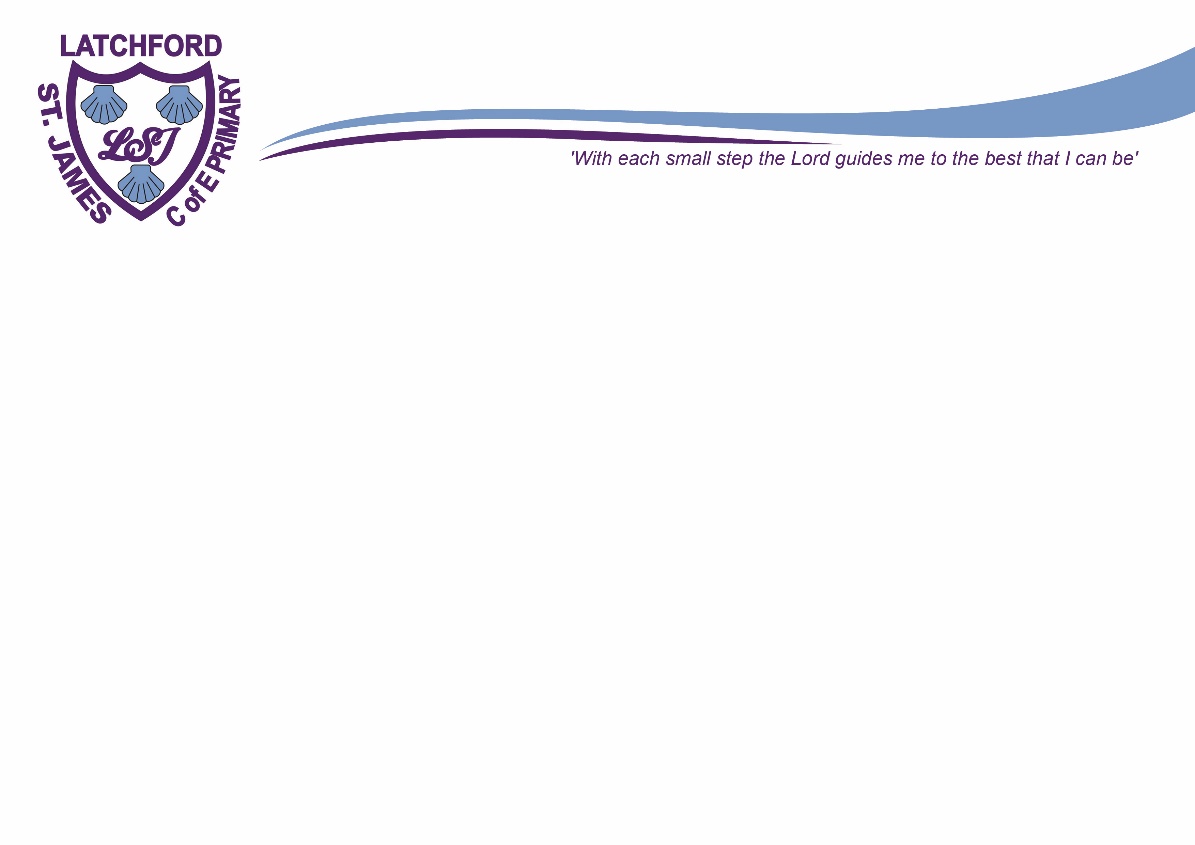 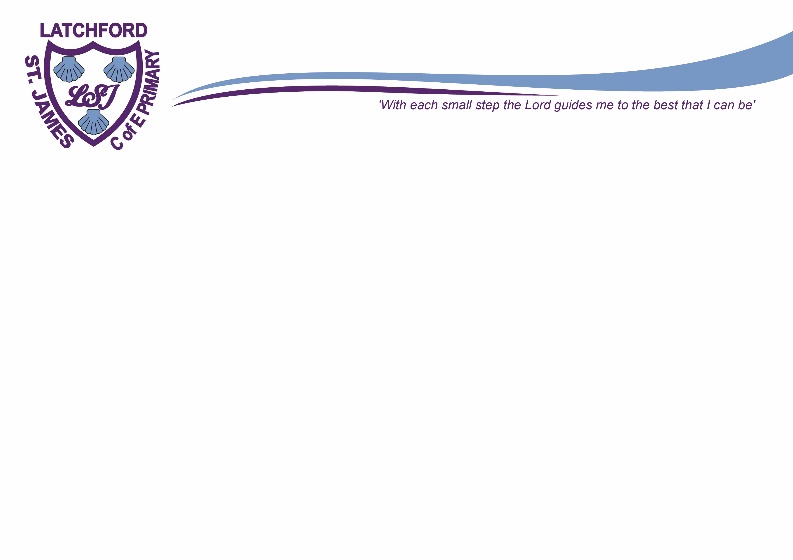 Autumn 1Autumn 2Spring 1Spring 2Summer 1Summer 2EnglishTroll SwapLeigh HodgkinsonThe Owl who was afraid of the dark Jill TomlinsonDragon MachineHelen WardMajor Glad and Major DizzyJan OakeThe Last WordMini GreyGrandad’s Secret GiantDavid LitchfieldMathsPlace ValueAddition and SubtractionAddition and SubtractionProperties of ShapeMoneyMultiplication and DivisionMultiplication and DivisionLength and heightWeight, Volume and TempStatisticsPosition and DirectionFractionsTimeScienceAnimal needs for survivalHumansMaterialsPlasticPlants (light & dark)Living Things and Their HabitatsLiving Things and Their HabitatsLight and DarkConsolidationPlantsGrowing UpBulbs and SeedsGrowing UpWildlifeConsolidationHistoryThe Great Fire of LondonBeeston CastleGeographyThe UK and LondonRainforestsReligious studiesGood NewsGodChristian CommunityIncarnationKingdom of GodForgivenessSalvationResurrectionDiscipleshipSpiritCreationJudaismPhysical EducationrealPE Unit 1realFoundations – SpacerealPE Unit 2realGym Unit 1realPE Unit 3OAArealPE Unit 4realGym Unit 2realPE Unit 5realDancerealPE Unit 6AthleticsPSHEBeing Me in My WorldCelebrating DifferenceDreams and GoalsHealthy MeRelationshipsChanging MEComputingKapow UnitOnline SafetyKapow UnitComputing Systems and Networks : Word ProcessingKapow UnitAlgorithms and DebuggingMusic CharanagaHo Ho Ho Games, singing and playingCharangaFriendship song CharangaZootimeArt Kapow UnitLife in ColourKapow UnitClay HousesKapow UnitTell a StoryDesign Technology Kapow UnitCooking and Nutrition: A balanced dietKapow UnitTextile PouchesKapow UnitMaking a moving monster